ИНДИВИДУАЛЬНЫЙ       ПРЕДПРИНИМАТЕЛЬБЕЛОУСОВ    ГЕОРГИЙ   ГЕННАДЬЕВИЧ680030, г. Хабаровск, ул. Слободская, 19, кв. 42 ИНН 410200085418, ОГРНИП 308414105000073р/с 40802810602500037809, БИК  044525999, ТОЧКА ПАО БАНКА "ФК ОТКРЫТИЕ"г. МоскваE-mail: geobelousov@mail.ru, Tел.,  WhatsApp 8-924-781-07-14Пояснительная записка по внесению изменений в проект планировки и межевания на застроенную территорию в кадастровом квартале 41:05:0101002 Елизовского городского поселенияПерераспределение земельного участка частной собственности с кадастровым номером 41:05:0101002:3606, расположенного по адресу: Российская Федерация, Камчатский край, Российская Федерация, Камчатский край, Елизовский р-н, г. Елизово, ул. Горная и земель неразграниченной государственной собственности, путем образования земельного участка общей площадью 1046 кв.м. Было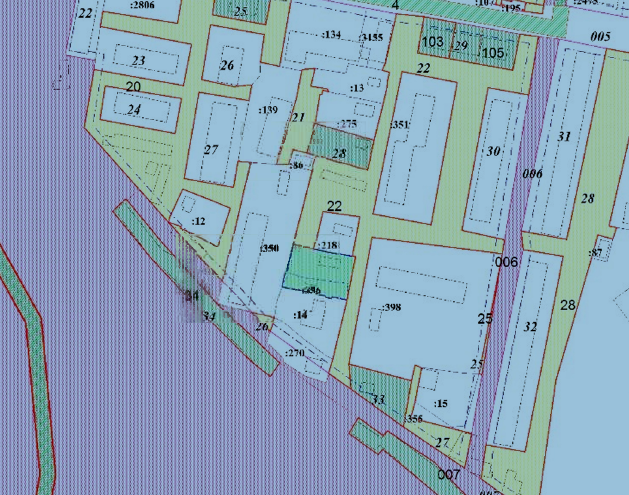 Стало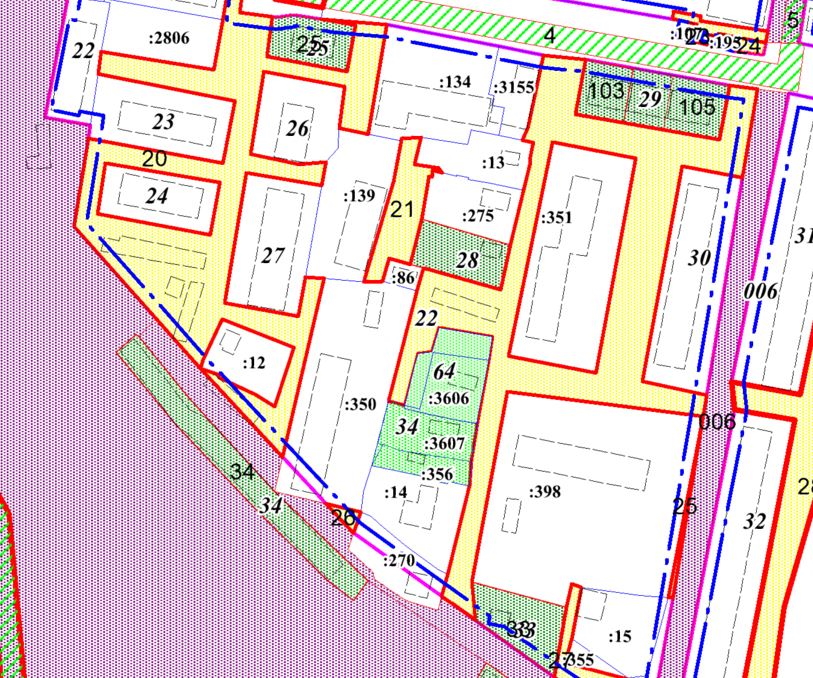 в Перечне видов разрешенного использования земельных участков, образуемых путем перераспределения приложения В строку 35 изложить в следующей редакции:«  »;        1.2. в Перечне видов разрешенного использования земельных участков, образуемых путем перераспределения приложение В дополнить строкой 54 изложить в следующей редакции:«»;     1.3. исключить из Ведомости координат поворотных точек образуемых земельных участков приложения  В слова:«Образуемый земельный участок с условным номером 34»;1.4.  ведомость координат поворотных точек земельных участков, образуемых путем перераспределения приложения В дополнить словами:«Образуемый земельный участок с условным номером 34Образуемый земельный участок с условным номером 64»;     1.5. в Перечне видов разрешенного использования земельных участков, образуемых путем перераспределения приложения Г строку 16 изложить в следующей редакции: «»;         1.6. исключить из Ведомости координат поворотных точек образуемых земельных участков приложения Г слова: «Образуемый земельный участок с условным номером 22                                                                                                                                       »;1.7. дополнить Перечень видов разрешенного использования образуемых земельных участков, относящиеся к имуществу общего пользования приложения Г словами:«Образуемый земельный участок с условным номером 22                                                                                                                                               »;Обращаем Ваше внимание на то, что изменения в градостроительную документацию по проекту планировки и межевания на застроенную территорию в кадастровом квартале 41:05:0101002 Елизовского городского поселения внесены только на основании заявления гражданина Мамочкина, который в свою очередь заключил договор на проведение работ по внесению изменений в градостроительную документацию по проекту планировки и межевания на застроенную территорию в кадастровом квартале 41:05:0101002 Елизовского городского поселения. Т.к с иными лицами договоры на проведение работ по внесению изменений в градостроительную документацию отсутствуют.Кадастровый инженер                                                                             Белоусов Г.Г.34Для индивидуального жилищного строительства106064Для индивидуального жилищного строительства1046НомерДир.уголДлинаXY114° 25' 31''27.89578251.321393771.932103° 9' 34''13.75578278.331393778.883100° 57' 13''24.58578275.21393792.27494° 30' 3''2.08578270.531393816.45191° 13' 35''28.2578270.371393818.476282° 45' 37''9.15578242.711393812.987192° 39' 5''1578244.731393804.068280° 33' 37''4.2578243.751393803.84911° 58' 34''1.01578244.521393799.7110281° 43' 35''28.59578245.511393799.92№дир.уголдлинаХУ1578251.321393771.93 2578278.461393778.91 3578276.781393785.79 4578275.441393785.47 5578272.801393796.106578270.431393808.59 7578269.091393816.17 8578253.171393813.68 9578242.711393812.98 10578244.731393804.06 11578243.751393803.84 12578244.521393799.71 13578245.511393799.92 №дир.уголдлинаХУ1578299,331393797,332578309,531393800,273578305,551393822,764578295,621393821,165578270,531393816,406578269,091393816,177578270,431393808,598578272,801393796,109578275,441393785,4710578276,781393785,7911578293,481393790,0012578298,561393791,2813578299,331393797,3322     Коммунальное обслуживание7719НомерДир.уголДлинаXY111° 13' 35''28.2578242.711393812.982274° 30' 3''2.08578270.371393818.47310° 44' 32''25.54578270.531393816.44278° 4' 40''23.55578295.621393821.165193° 12' 35''24.37578298.931393797.846283° 9' 34''13.75578275.21393792.27714° 25' 32''48.18578278.331393778.88815° 35' 30''10.01578324.991393790.889105° 54' 43''33.88578334.631393793.571012° 0' 59''19.3578325.341393826.151113° 57' 58''23.74578344.221393830.171212° 53' 29''10.8578367.261393835.9135° 32' 16''3.63578377.791393838.311411° 41' 56''6.07578381.41393838.6615284° 14' 37''4.71578387.341393839.891624° 20' 53''5.43578388.51393835.321712° 25' 20''31.52578393.451393837.561895° 47' 49''17.63578424.231393844.3419190° 10' 54''23.39578422.451393861.8820100° 4' 46''61.48578399.421393857.752111° 7' 49''23.2578388.661393918.272297° 14' 41''11.84578411.431393922.7523189° 39' 17''37.69578409.941393934.524280° 17' 25''26.03578372.781393928.1725190° 27' 57''92.05578377.431393902.5626102° 21' 17''27.74578286.911393885.8427189° 25' 19''8.97578280.981393912.9428277° 12' 28''83.21578272.131393911.4729190° 25' 53''81.74578282.571393828.9230175° 18' 25''16.07578202.181393814.1231305° 43' 12''12.24578186.171393815.4332305° 43' 11''0.25578193.311393805.533305° 43' 12''4.81578193.461393805.33415° 43' 12''9.48578196.271393801.393513° 35' 14''38.39578205.391393803.961100° 58' 35''35.71578387.651393847.942190° 29' 45''91.95578380.8513938833280° 50' 54''37.46578290.441393866.25411° 35' 0''92.03578297.491393829.46№дир.уголдлинаХУ1578242,711393812,982578253,171393813,683578269,091393816,174578295,621393821,165578305,551393822,766578309,531393800,277578299,331393797,338578298,561393791,289578276,781393785,7910578278,461393778,9111578324,991393790,8812578334,631393793,5713578325,341393826,1514578344,221393830,1715578367,261393835,9016578377,791393838,3117578381,401393838,6618578387,341393839,8919578388,501393835,3220578393,451393837,5621578424,231393844,3422578422,451393861,8823578399,421393857,7524578388,661393918,2825578411,431393922,7526578409,941393934,5027578372,781393928,1828578377,431393902,5629578286,911393885,8430578280,981393912,9431578272,131393911,4732578282,571393828,9233578202,181393814,1234578186,171393815,4435578193,311393805,5036578193,461393805,3037578196,271393801,3938578205,391393803,961578242,711393812,9839578297,491393829,4640578290,441393866,2541578380,851393883,0042578387,651393847,9439578297,491393829,46